Дата: 07.05.2020Дистанционное обучение 1 курс(53.02.01) Музыкальное образование.Группа: М-1Английский язык						Преподаватель: Толстова Е.В.Раздел «Профессии. Карьера.»ТЕМА: Профессии. Лексические упражнения по темеЗадание по теме «Профессии» (Jobs) на 07.05.2020 к он-лайн урокуРаспечатайте рабочий лист, вклейте в свою рабочую тетрадь. Выполните упражнения в распечатанном листе.5. Соотнесите определение профессии с её названием, переведите на русский6. Определите, что делает работник той или иной профессии, соотнесите цифру с буквой, переведите на русский7. Определите по смыслу, о какой профессии идет речь. Переведите на русский8. Соотнесите части названия одной профессии, переведите словосочетание на русский9. Соотнесите картинку с названием профессииВЫУЧИТЕ НОВЫЕ ПРОФЕССИИ НАИЗУСТЬ УСТНО!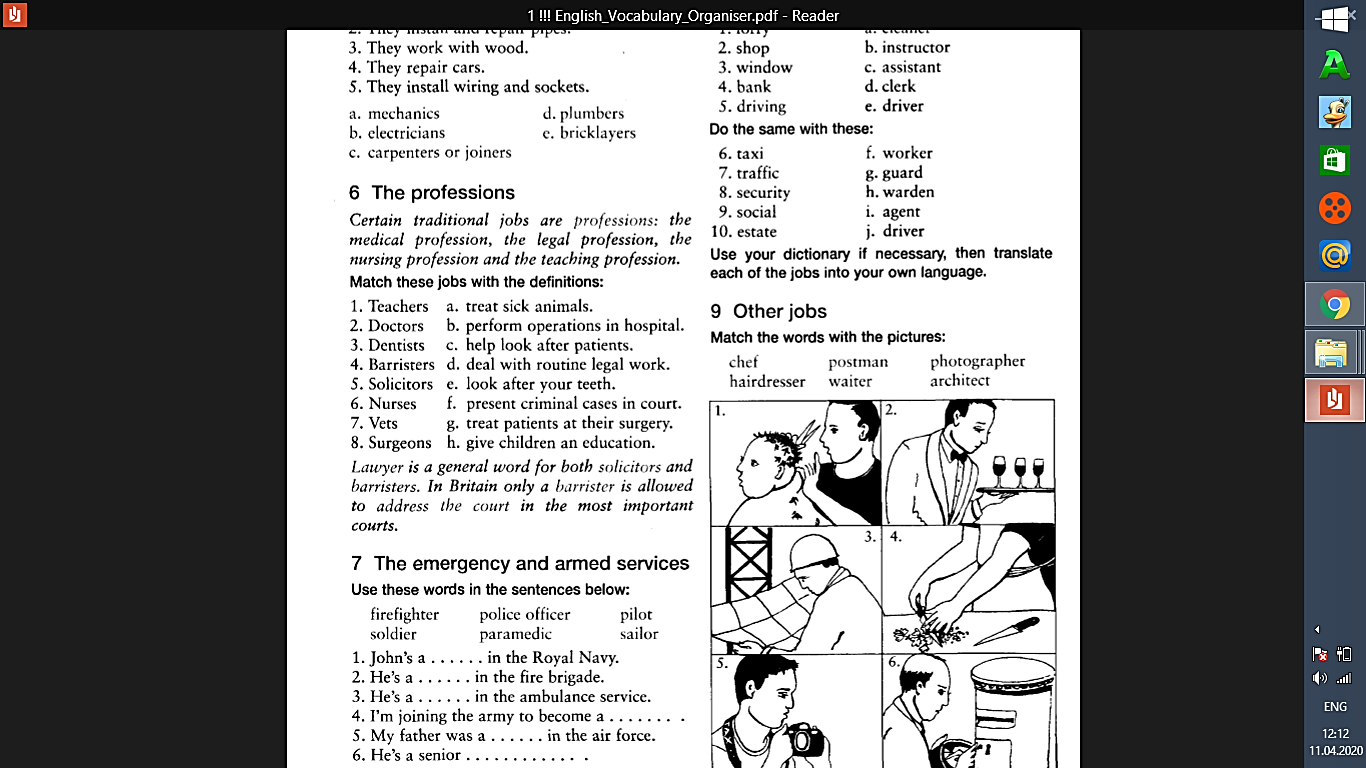 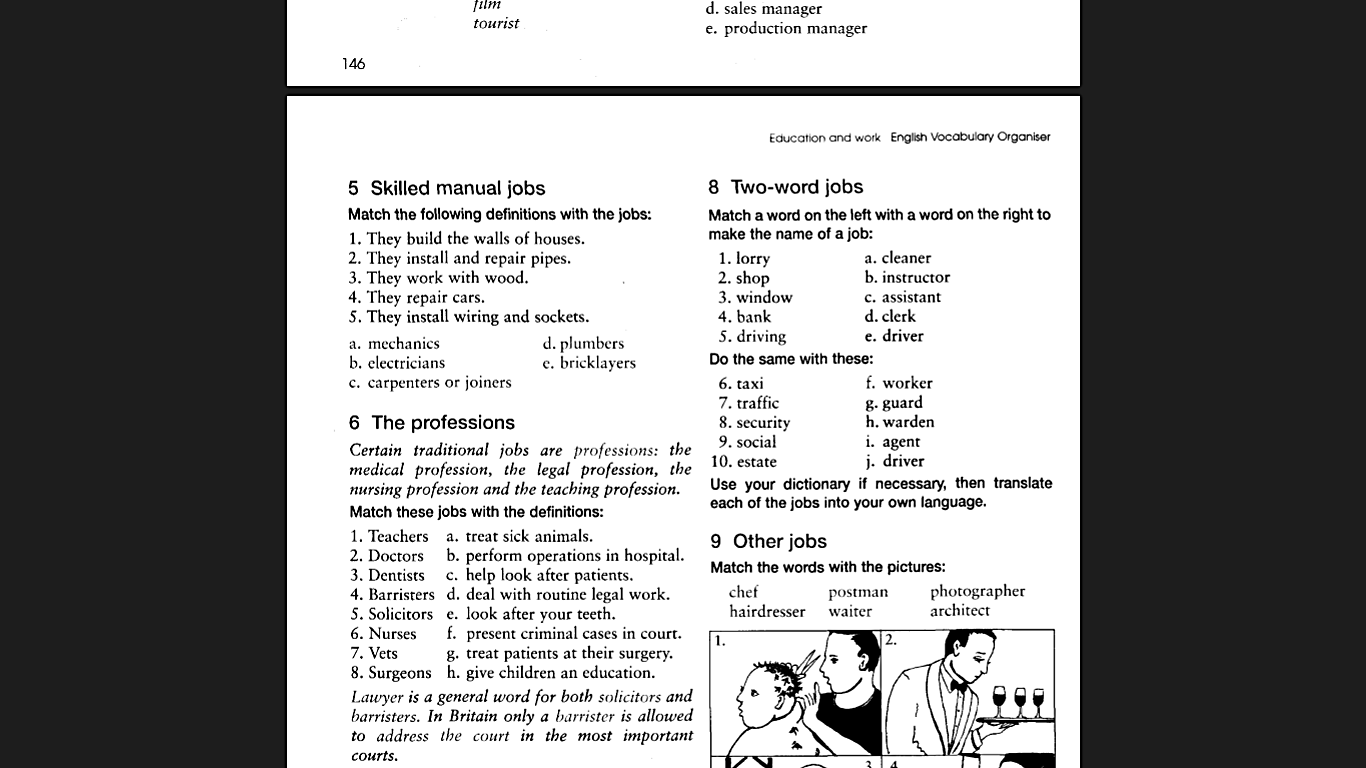 